MEETING AGENDA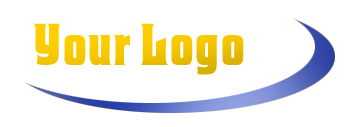   ATTENDEES REQUESTED: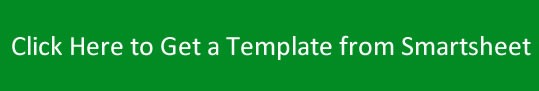 DATE:Thursday, March 17, 2016TIME:10:30 AMLOCATION:Conference Room BMEETING TITLE:Title of MeetingOBJECTIVE:Meeting ObjectiveDEPARTMENT:Name of DepartmentFACILITATOR:Sara HudsonCALL-IN NUMBER:321-456-7890CALL-IN CODE:*42168PLEASE READ:New Client Relations ManualNew Client Relations ManualNew Client Relations ManualPLEASE BRING:Laptop and ReportsLaptop and ReportsLaptop and ReportsSara HudsonSteve HartSara HudsonSteve HartSteve HartSara HudsonSteve HartSara HudsonSara HudsonSteve HartSara HudsonSteve HartAGENDA ITEMSAGENDA ITEMSAGENDA ITEMSAGENDA ITEM DESCRIPTIONTO BE PRESENTED BYDURATION1. Agenda Item DescriptionAnna James1:302. Agenda Item DescriptionSteve Hart0:153. 0:004. 0:005. 0:006. 0:007. 0:008. 0:009. 0:0010. 0:00